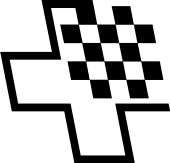 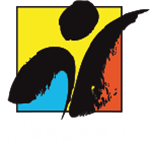 Camp d’échecs juniors du CSI / Loèche-les-Bains, 10 – 19 juillet 2019Organisé par la Fédération suisse des échecs et soutenu par l’Office du tourisme de Loèche-les-BainsConcept:	Le camp d’échecs juniors a lieu durant le Championnat suisse individuel (CSI). 	Une équipe d’organisation expérimentée accompagne les jeunes et propose, en 	plus des entraînements, un programme varié. Entraînement d’échecs et 	préparation des parties chaque matin. Les parties jouées seront analysées 	l’après-midi et le soir. Participants:	Juniors inscrits au tournoi de 7 à 20 ans	Le nombre de participants est limité à 65 personnes.Tournoi:	Championnat suisse individuel en plusieurs catégories	Tournoi de maître : Elo > 2000	TP1:  Elo 1801 - 2000	TP2:  Elo 1601 - 1800	TP3:  Elo 1401 - 1600	TP4 : Elo jusqu’à 1400	Infos: site de la FSE: http://www.swisschess.ch/; RSE printemps 2019;	Camp d‘échecs: http://schachlager.ch/; 	Office du tourisme de Loèche-les-Bains: http://leukerbad.chHébergement:	Touristenheim Bergfreude, Teretschenstrasse 10, 3954 Loèche-les-BainsLes salles de tournoi se trouvent à 10 minutes à pieds du lieu d’hébergement.Il y a quelques places de parc devant la maison. Sacs de couchage et drap housse (80cm x 200cm) sont à amener.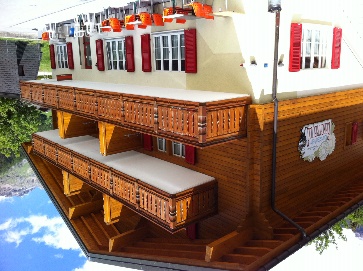 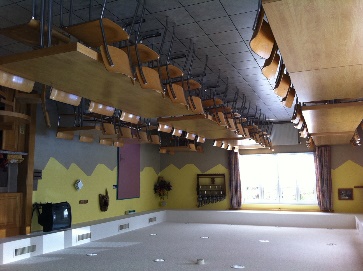 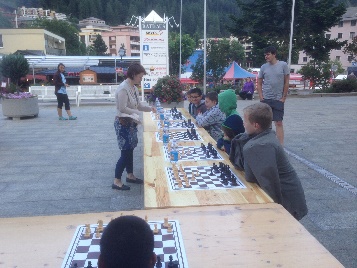 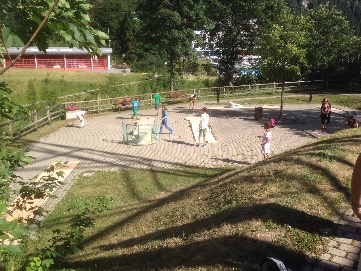           La maison                           dans la maison                         simultanée                             minigolfRepas:	Buffet au déjeuner, pique-nique à midi, repas du soir.Programme:	Me 10 juillet	Après-midi: arrivée individuelle et occupation des chambres 	Je 11 juillet	14h: début tournoi de maître	Sa 13 juillet	14h: début TP1, TP2, TP3 et TP4	Ve 19 juillet	9h: dernière ronde pour toutes les catégories, proclamation des 		résultats et rentrer à la maison.	Chaque matin, entraînement d’échecs pour tous. L’après-midi et le soir, 	analyse des parties. D‘autres activités intéressantes sont également	proposées. Chaque participant reçoit un T-shirt offert par l’Office du tourisme	de Loèche-les-Bains!Assurance:	De la responsabilité de chaque participant(e).Direction:	Andreas Lienhard, H.-Lienhardstr. 47, 2504 Biel, 076 545 18 19	andrusch0204@yahoo.de	Roland Burri, Junkerngasse 9, 5502 Hunzenschwil, 079 470 81 31	r.burri.schachlager@gmail.com)	Christine Zoppas, Rohrmatte 6, 6372 Ennetmoos, 079 540 33 00	c.durrer-zoppas@bluewin.ch 	ainsi que d‘autres reponsables et l’équipe de cuisine.Entraîneurs:	4-5 entraîneurs compétantCoût:	Logement, nourriture, inscription au tournoi et entraînements, en CHF	Enfants et jeunes				9 nuits	480							8 nuits	460							7 nuits	440							6 nuits	420age :	7-20 ans						Inscription:	Par e-mail ou par écrit au plus tard jusqu‘au 30 juin 2019 à: Andreas Lienhard, 	H.-Lienhardstr. 47, 2504 Biel, avec les indications suivantes:	Nom:	Prénom:		Adresse:		NPA / lieu:		Tél.:	e-mail		Date de naissance:	Nationalité:		Code FSE:	Code FIDE:		Elo FIDE:	Elo national:		Catégorie de tournoi:	Date d‘arrivée:		Remarques:		Lieu, date, signature:	Virement:	Après confirmation de l’inscription, le montant est à verser sur le compte postal ci-dessous.	Nom du compte: Die Schachschule, 4512 Bellach	CCP: 61-81209-7	IBAN: CH57 0900 0000 6108 1209 7	Sur demande, nous vous faisons parvenir un bulletin de versement.